According to the NFPA, more than 		 of all reported fires occur in homes.25%50%75%100%Most home fires result from five causes, includingcooking.heating.smoking.any of the above.Keep candles at least 		 from anything that can burn.3 inches12 inches3 feet12 feetThe dryer’s lint filter should be cleaned out before each use of the dryer.TrueFalseThe leading cause of home fire deaths isbatteries.clothes dryers.smoking.outdoor fire pits.According to the NFPA, more than 		 of all reported fires occur in homes.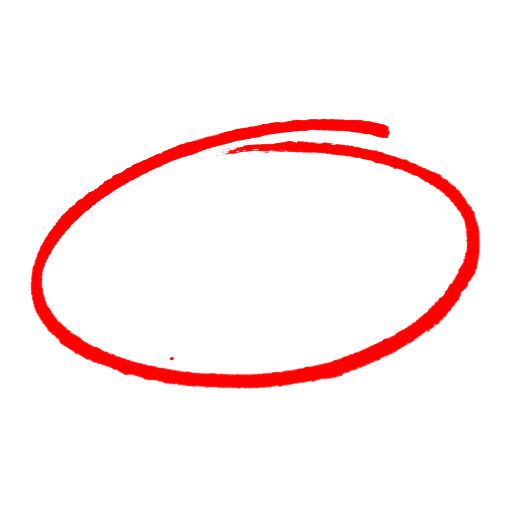 25%50%75%100%Most home fires result from five causes, includingcooking.heating.smoking.any of the above.Keep candles at least 		 from anything that can burn.3 inches12 inches3 feet12 feetThe dryer’s lint filter should be cleaned out before each use of the dryer.TrueFalseThe leading cause of home fire deaths isbatteries.clothes dryers.smoking.outdoor fire pits.SAFETY MEETING QUIZSAFETY MEETING QUIZ